SUSTAINABLE ENERGY FORUM(SEF TANZANIA)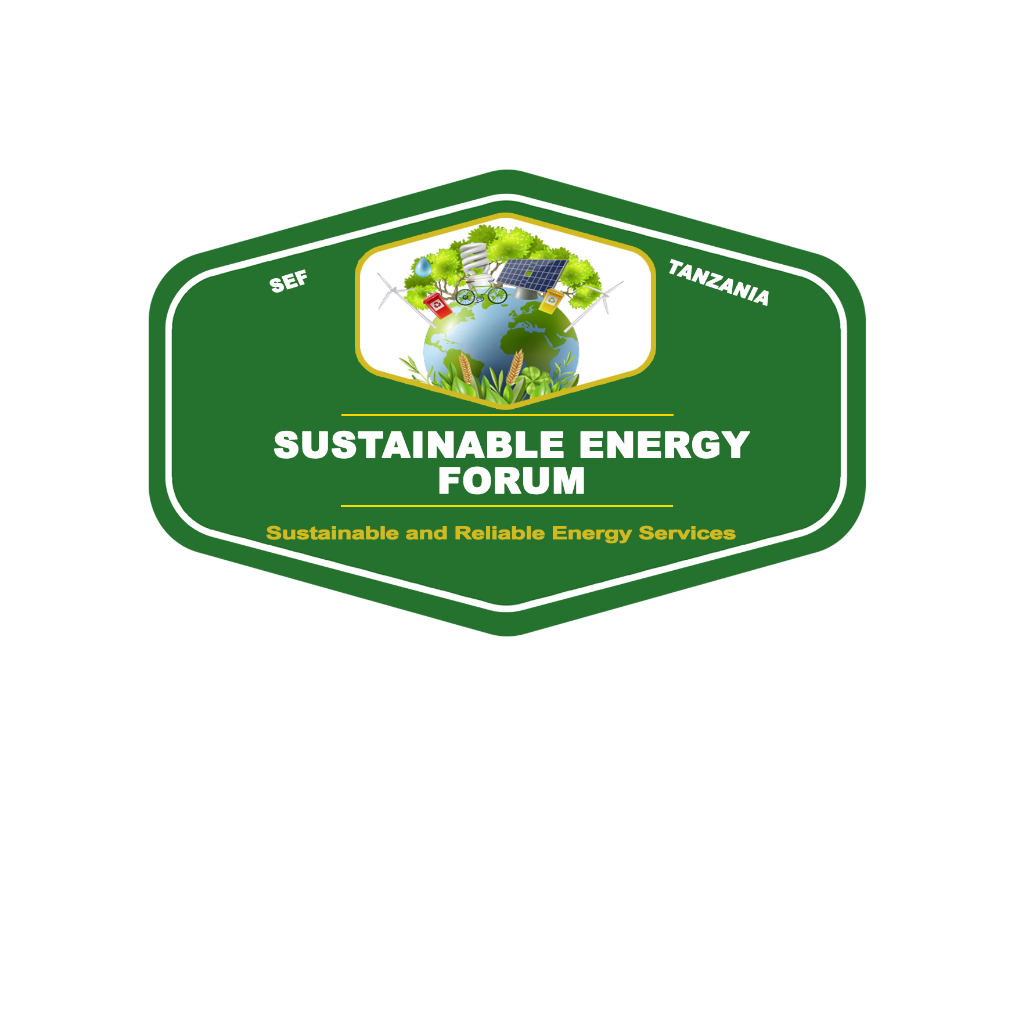 Recommendations to the National Renewable Energy StrategyAt White Sands Hotel, Dar es SalaamAugust, 2022INPUTS PROVIDED BY CSO FOR INPUT INTO RENEWABLE ENERGY STRATEGY AND ACTION PLANProcessThe ministry to address the followingTo ensure stakeholders ownership- there should be mechanism for feedback and validation of the draft document prior to final versionThere should be an opportunity for CSOs to review and comments on various drafts of the strategy including the final version.Content of the Strategy:The national renewable energy strategy not to be limited to electricity alone but adopts broad based approach considering all different forms of renewable energy and uses – such as biofuels, e-mobility, e-cooking, solar heating, solar drying, etc.The alignment of National Renewable Strategy with the on-going national charcoal strategy, national energy efficiency strategy and biomass energy strategy:The strategy to address other sectors apart from electricity such as biofuelsSolid biomass is one among the major energy source for cooking used in Tanzania about 90% Efficient production and use of renewable energy- Efficient technology during transition period and throughout The strategy should provideRoles of different stakeholders within the strategy development and implementationThe role of civil society within the strategy and its implementationUndertake Capacity needs assessment for the government, private sectors, and CSO’s to identify and recommend relevant interventions for effective implementation of strategy, for example Issue on Local content - for example local organization capacity to undertake large projects feasibility study, construction, managing and operation.Local government authority should be trained on renewable energy development.Renewable energy should be mainstreamed in the education system (curriculum) all the way from Primary School to Higher Learning Institutions.Measures for promoting local production of renewable energy products – promoting domestic investments of renewable energy product/equipment.Having a robust and practical monitoring and evaluation on periodic basisBaseline study and minimum target for each renewable energy source and technology Renewable energy resource assessment and associated challengesRenewable energy strategy target on contribution of realizing Tanzania energy need and how they are to be achieved/realistic targetsThe strategy to highlight institutional implementation arrangement and timeframesStreamlining at local government levelEstablishing of inclusive steering committee to facilitate monitoring and implementation of the strategy. Renewable energy market systems approach Market chain (actors, barriers)Enabling environment (policies, financing, cultural issues, land tenure, support services, etc.)Innovative financing mechanisms for renewable energyFinancial incentives- Opportunity for Central Bank (BOT) to guarantee commercial loans for renewable energy development projects in TanzaniaFinancing mechanism for private sector participationOpportunity for Renewable Energy fund – a need for dedicated financial window for renewable energy developmentFinancial instruments – Green Bonds, Blue bonds, Carbon financing, GCF etc.The strategy should stress for the following best practices:Consumer rights and protection (standards development for renewable energy products/technologies and compliance)Cooperation with international renewable energy sectorCurrent and expected trend of growth of RE sector within TanzaniaThe Renewable energy strategy to have sub-strategy that address each of the type of renewable energy source example solar energy strategy, wind energy strategy, geothermal strategy etc.The strategy to provide roadmap and associated costDivision of plan into short term, medium- and long-term plansFactors needed for ensuring successful realization of strategyThe importance of having a transition period for adoption and change Measures for local government to uptake energy projects initiated by CSO and other stakeholders to ensure sustainabilityThe strategy to consider, integrate and align global and regional renewable strategies with the national renewable energy strategy and action planCross cutting issues to be considered:Gender considerationsEnvironmental issuesClimate change issuesPoverty